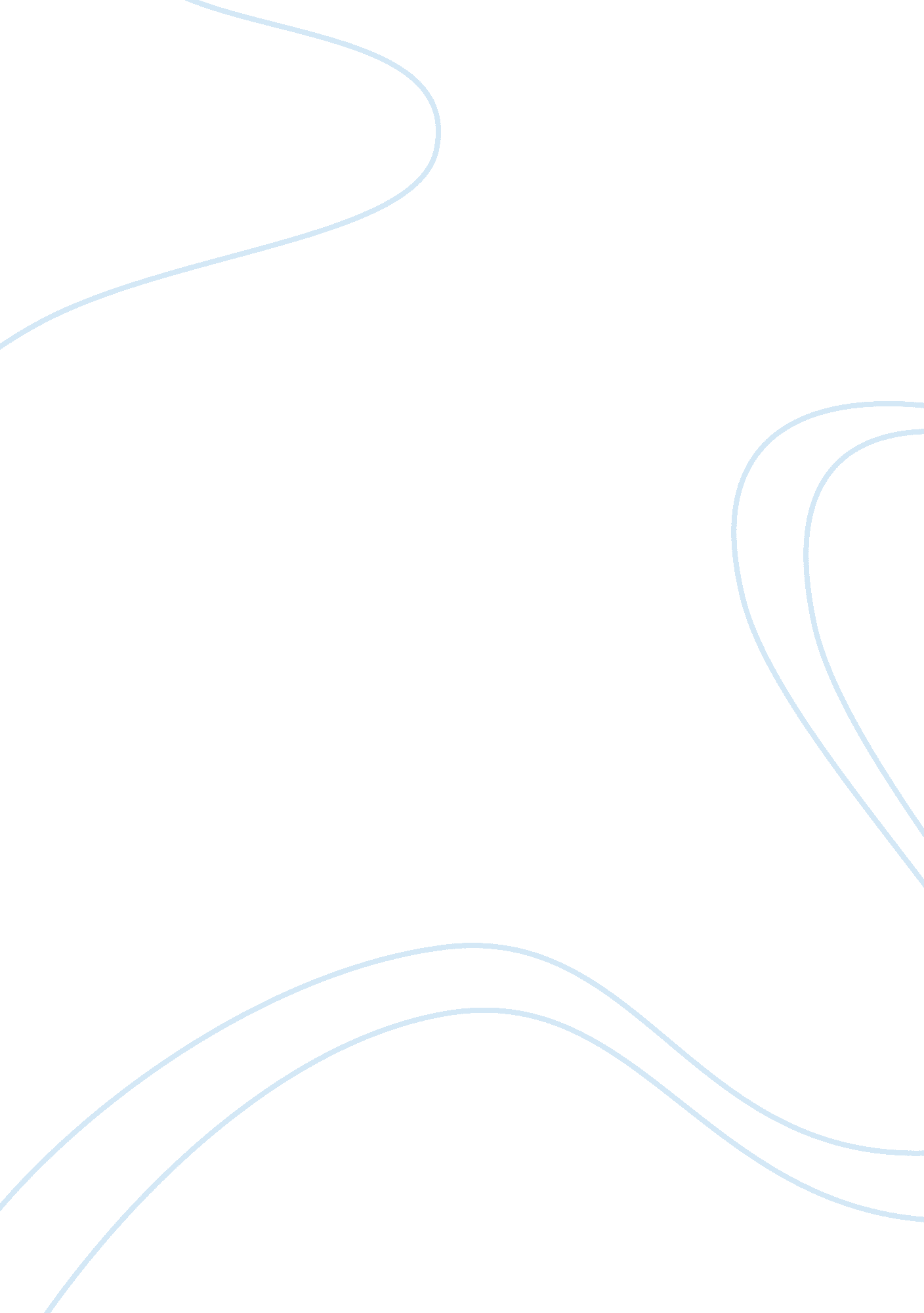 American and asian educational methods essay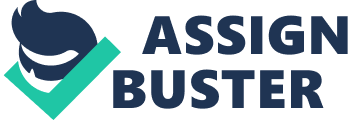 In today’s society the concern for education has grown immensely due to the fact that the American education system has extremely decreased its rank in many subjects. As years have passed experts from the international Math and Science study (TIMSS), have noted that “ American eighth graders did better than 17 nations in math and 18 nations in science, but they showed no improvement over their scores since 1995”(Robinson 195). As compared to the students from Asian countries the situation is totally different. Students of Asian countries achieve higher academic achievements, and they rank at the top of math and science tests with improvements each year. With Knowing that the Asian education system is better than that of the American system in all qualities, we should implement and update the American system with Asian values to improve our education. Everyone learns differently and as for the Asian education system the way of learning tremendously differs from that of America. There are many ways of learning but I will only be talking about two main ones in the following sentences. First of all The Asian education system as stated by Vobejda “[places a high value on] effort [because it’s what they believe helps them achieve their lifelong goals]” (196). Thus the Asian education system has stayed persistent and achieved many goals. Not only does the Asian education system place high value on effort but also as said by Vobejda “[it helps] Asian mothers demand more of their children and [encourages them to spend] more time helping them with homework” (Vobejda 197). In fact accordingly to a study by a National Research Council Asian mothers are more likely to help their children in homework than American mothers. If both of these ideas weren’t ever to be implemented, placing high value in effort and giving mothers the obligation to help their children, the Asian education system would have probably never been admired by other countries. In addition the Asian Education system puts there students up first by having teachers focus on only one or two topics at most in class and sticking to the subjects while still approaching different activities. Despite the fact that the education system consists of a combination in hich there students are excessively pressured and isolated by teachers and parents. This rigorous way of encouragement for education has been able to maintain emphasis and effort as well as collective responsibility and fairness that have outstandingly kept them in the top ranks of education. Having the focus of teachers as well as being offered “ tough love” has apparently kept the Asian education system on the top ranks of education and who knows maybe without this idea implemented in their system they would of probably not perform as well. On the other hand the American education system also consists of an idea that nourishes the system in its own way. The idea or belief of having freedom is the main base in the American Education system. The American Education system emphasizes Individual attention and portrays it as an important factor in American education. Kie Ho the author of “ We should Cherish Our Children’s Freedom To Think” states that “ Public schools provide children with opportunity and direction to fulfill their creativity, something that people tend to dismiss or take for granted”( 203). In fact what Ho states in this quote is that as parents or just general Americans we should appreciate the fact that our Education system places high value in freedom and therefore we shouldn’t take it for granted. Moreover she asks “ Would we prefer to stuff the developing little heads of our children with hundreds of geometry problems, the manes of rivers in Brazil, and 50 lines from the Canterbury Tales? Do we really want to retard their impulses, frustrate their opportunities for self-expression? (Kie Ho 203). In fact what Ho is trying to state overall is that we shouldn’t really stuff our children or students with a lot a work because that will only result in fatigue and most likely it will increase the rate of having stress. Although the American Education System might emphasize freedom and distress, other obstacles keep it from successfully updating the education process. The American Education system is facing a huge economical problem that has affected the nationwide. Due to the budget cuts our American education system can’t prolong a day of school because as mentioned by Hicks “ Lengthing the school day is expensive, rising per pupil costs by 30% [or in other words it could costs about] $4million dollars. ” This is a huge disadvantage because the students are missing out on school activities, additional class time, tutoring and liberal art classes such as: music, painting, photography, film, drawing, theater and choir. Although the American Education System has a slight economic factor it has successfully fought for better education and so far it has helped establish the No Child Left behind Act (NCLBA) which would help extend the school days in an effort to raise test scores. As a result the (NCLBA)as stated by president Obama “[has] Left the Money Behind: The goal of the law was the right one, but unfulfilled funding promises, inadequate implementation by the Education Department and shortcomings in the design of the law itself have limited its effectiveness and undercut its support. As a result, the law has failed to provide high-quality teachers in every classroom and failed to adequately support and pay those teachers. ” In other words our American Education system continues to fail even when there is help presented out there because of corruption and lies that are performed upon the solutions. Parents, teachers, and students always have some sort of complain about the school system. To satisfy people’s needs we must look at how The Asian education system works. The Asian Education system is a great example of discipline and success. Therefore we Americans should adapt some of their ideas and implement them in our American Education system. Ideas such as focusing on fewer subjects, stressing effort to our students, placing high value on education as well as decreasing the time in which our students are out of their seats. I believe that once our American Education System is implemented with these Asian ideas we will have a largely great improvement in all subjects. Overall improving our American education system by implementing actual ideas from the Asian education system is a great idea to improve our nation. In addition combining these too systems might help America rank higher than the Asian countries. Implementing into the American education system is gradually important because it can help improve test scores as well as the level at which each American student stands and their future. Education is such an important factor that we should never ignore it or take it for granted. After carefully examining the Asian and American education systems now I know that creating a combination of both will help update the American education system and if it weren’t for the invention of and education system we as a nation would of never actually had a gradually developed education. Therefore make use of what is being offered to you and help make a change by preparing those who will be in charge of your future! 